KẾ HOẠCHCông tác Đoàn trường tuần học 05 năm học 2021-2022(Thực hiện từ ngày 04/10/2021 đến ngày 10/10/2021)----------------------	Căn cứ vào Chương trình số 280-Ctr/ĐTN ngày 24/9/2021 của BCH Đoàn huyện Tủa Chùa về Chương trình công tác Đoàn và phong trào thanh thiếu niên trường học năm học 2021-2022;	Căn cứ vào Kế hoạch số 642/KH-THCS&THPTTST ngày 27/9/2021 về công tác Nhà trường tuần học thứ 4 năm học 2021-2022;	BCH Đoàn trường xây dựng kế hoạch hoạt động trong tuần học 05 năm học 2021-2022 với nội dung cụ thể như sau:	I. BÁO CÁO CÔNG TÁC TUẦN HỌC 04	1. Công tác chuyên môn	- Đoàn trường đã tổ chức thành công Đại hội Đoàn trường vào hồi 13h30 phút ngày 28/9/2021. Đại hội đã bầu ra BCH đoàn trường mới gồm 13 đồng chí, 06 đ/c thuộc chi đoàn giáo viên. Tại Hội nghị lần thứ nhất BCH đã bầu BTV Đoàn trường gồm 03 đ/c Hồ Văn Tuyến;Lò Minh Quảng; Lý Thu Thảo. Đ/c Hồ Văn Tuyến trúng cử Bí thư Đoàn trường, đ/c Lò Minh Quảng trúng cử Phó Bí thư Đoàn trường.	- Đoàn trường đã kiện toàn hồ sơ sau Đại hội trình Huyện đoàn công nhận BTV, BCH, các chức danh Bí thư, phó Bí thư Đoàn trường nhiệm kỳ 2021-2022.	2. Công tác theo dõi thi đua	- Số lượt nghỉ không phép nhiều ở một số lớp: Lớp 6A1- 8 lượt, 8A2- 9 lượt, 10A2- 8 lượt. Một số lớp có nhiều giờ học TB, Yếu:Các lớp như: 6A1 – 7 Tiết TB, 1 Tiết Yếu; Lớp 7A2 – 9 Lượt TB; 11A2- 5 Tiết TB, 4 Tiết Yếu.	- Đoàn trường tuyên dương một số lớp có ít tiết TB, yếu như lớp: 10A1, 10A3, 6A2, 8A1. Tuyên dương các lớp không có trường hợp học sinh nghỉ học không phép như: 8A1, 9A1, 10A1, 11A1, 12A1.	- Tình trạng đi học muộn còn diễn ra: 10A2- 2 lượt, Lớp 7A1- 7 Lượt.	- Tình trạng học sinh đi học mang dép nê đến lớp vẫn còn hầu hết các lớp. 	- Thống kê đánh giá tiết dạy, số lượt nghỉ tuần học 04.	- Điểm thi đua tuần học 04:	II. KẾ HOẠCH TUẦN HỌC 05	1. Công tác chuyên môn	- Chuẩn bị tốt Chương trình Ngoại khóa Cuộc thi vẽ tranh Hưởng ứng Ngày thế giới rửa tay với xà phòng vào sáng thứ 3 ngày 05/10/2021. Thu tranh và chấm tranh dự thi các đội vào 20h00 tại văn phòng nhà trường. Thành phần BGK theo Quyết định số 476/QĐ-THCS&THPTTST ngày 29/9/2021 của nhà trường (Đ/c Tuyến – Trưởng ban; Đ/c Tuấn, Quảng; Kiêm; Trường - Ủy viên).	- Xây dựng Kế hoạch tổ chức Chương trình ngoại khóa chào mừng ngày Phụ nữ Việt Nam 20/10 trình BGH phê duyệt và triển khai đến các lớp. Hoàn thiện trước ngày 5/10/2021. 	- Họp BCH Đoàn trường thống nhất phân công nhiệm vụ BCH, BTV, Bí thư, Phó Bí thư vào hồi 14h00 ngày 01/10/2021 tại văn phòng nhà trường.	- Kiểm tra việc thực hiện phong trào “Bông hoa điểm tốt” các lớp.	- Hưởng ứng Chương trình “Triệu tú an sinh” theo Kế hoạch số 275-KH/ĐTN ngày 08/9/2021 của BCH Đoàn huyện Tủa Chùa. Mục đích có nguồn kinh phí hỗ trợ ĐVTN, người dân có hoàn cảnh khó khăn trong mùa dịch. Đoàn trường phát động mỗi học ĐVTN, Đội viên nộp vỏ non bia, non nước ngọt…vv. Số lượng khối THPT 05 vỏ/tuần/hs; Khối THCS 03 vỏ/tuần/hs nộp về văn phòng Đoàn trường vào 17h00 chiều thứ 2 hàng tuần. Thời gian hưởng ứng Đợt I bắt đầu từ ngày 04/10/2021 đến 15/12/2021.	2. Công tác thi đua	- Phối hợp BQL nội trú, Ban quản lý học sinh tự học buổi tối tổng hợp điểm thi đua, thông báo điểm thi đua các lớp và xin ý kiến phản hồi của GVCN lớp. Trong bảng điểm thi đua phân định rõ điểm nội trú, điểm tự học buổi tối, điểm đoàn trường theo dõi để GVCN biết các mảng yếu kém trong thi đua của lớp.	-  Đ/c Lò Minh Quảng phối hợp với GVCN các lớp có số điểm thi đua thấp cần làm rõ nguyên nhân, hạn chế trong tuần để tìm giải pháp khắc phục.	- Báo cáo công tác theo dõi thi đua các lớp tuần học 05 chậm nhất 15h00 thứ 6 ngày 08/10/2021. Trong báo cáo cần thể hiện rõ nguyên nhân tồn tại hạn chế các lớp. Bảng điểm thi đua thể hiện rõ 3 nội dung điểm nội trú, tự học buổi tối, nề nếp Đoàn trường.	3. Công tác khác	- Tuần học 05 lớp 10A2 làm công tác trực tuần, lớp trực tuần có trách nhiệm thực hiện các nhiệm vụ vệ sinh khu vực cổng trường, nhà để xe GV, đổ rác vào cuối buổi chiều hàng ngày, vệ sinh và đốt rác tại khu vực đổ rác chung vào chiều thứ 3 và thứ 5. Báo cáo theo dõi của lớp trực tuần gửi về văn phòng Đoàn trường vào sáng thứ 6. 	- Đ/c Quảng chỉ đạo lớp 10A2 chuẩn bị sân khấu, khánh tiết cho chương trình ngoại khóa vào chiều thứ 2 ngày 04/10/2021.	- Công tác vệ sinh lớp học, khu vực chung các lớp thực hiện nghiêm túc đúng thời gian, GVCN cần quan tâm chỉ đạo ban cán sự lớp linh động trong công tác thực hiện vệ sinh lớp, khu vực chung được giao.	- Thực hiện nề nếp phát thanh đúng giờ quy định (Đ/c Tuyến thứ 2,4,6; Đ/c Quảng thứ 3,5,7). Thời gian từ 06h00 đến 06h30 hàng ngày. Nội dung chủ yếu cập nhật các thông tin mới về tình hình dịch bệnh Covid-19.	- Các lớp hoàn thiện quỹ đoàn, đội đợt I năm học 2021-2022 về đ/c Kiêm phụ trách công tác văn thư và thủ quỹ Đoàn trường.	- Thực hiện các nhiệm vụ đột xuất khác khi CB_BGH giao phó.	Trên đây là kế hoạch công tác của Đoàn trường trong tuần học 05 năm học 2021-2022, yêu cầu các đồng chí trong BTV, các đồng chí cán bộ, giáo viên có liên quan, các chi đoàn, chi đội nghiêm túc triển khai thực hiện, trong quá trình thực hiện nếu có vướng mắc xin trao đổi trực tiếp với các đồng chí trong BTV Đoàn trường hoặc đ/c Tuyến – ĐT: 0971.018.335 để thống nhất giải quyết./.HUYỆN ĐOÀN TỦA CHÙABCH ĐOÀN TRƯỜNG THCS & THPT TẢ SÌN THÀNG***Số: 17-KH/ĐTNTHĐOÀN TNCS HỒ CHÍ MINHTả Sìn Thàng, ngày 02 tháng 10 năm 2021LớpĐánh giá giờ họcĐánh giá giờ họcĐánh giá giờ họcĐánh giá giờ họcSố lượng nghỉ trong tuầnSố lượng nghỉ trong tuầnGhi chúLớpTốtKháTBYếuCó phépKhông phép6A116571886A222910517A115750327A216590268A127200308A251890599A116641209A2235206210A13230014010A21414049810A3228008111A1336208011A214135416112A1334005012A223710172Tổng309112431210840SttLớpĐiểm thi đuaXếp loạiGhi chúKhối THCSKhối THCSKhối THCSKhối THCSKhối THCS16A1216526A2304Ba37A1332Nhì47A2205658A1500Nhất68A2231479A132789A22165Khối THPTKhối THPTKhối THPTKhối THPTKhối THPT910A1395Ba1010A220571110A339241211A1417Nhất1311A229951412A1417Nhì1512A22356Nơi nhận:	- Chi bộ, BGH (Báocáo);- GVCN; BQLNT; BTHBT (Phối hợp);- HS (Thông báo; Thực hiện);- Lưu: VP Đoàn trường( 01b).TM. BAN THƯỜNG VỤ ĐOÀN TRƯỜNGBÍ THƯ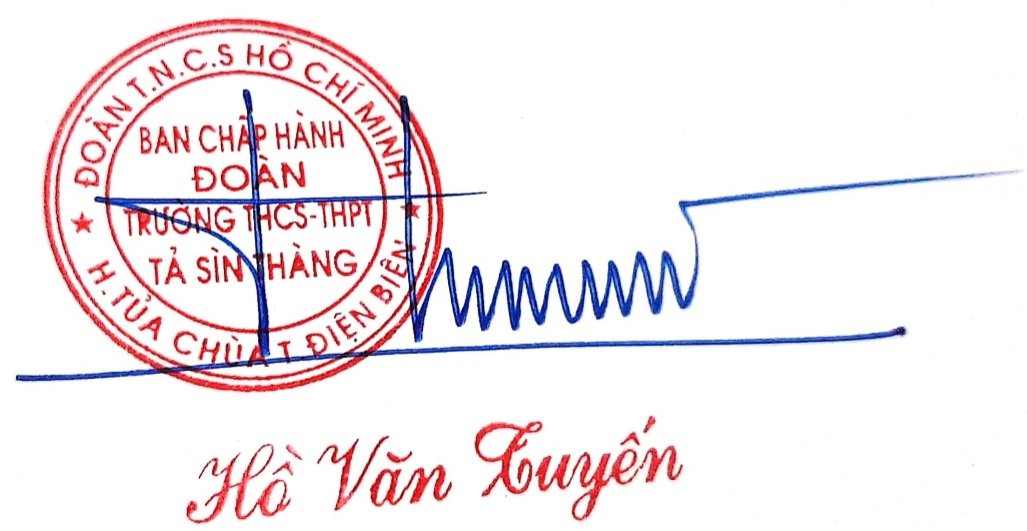 